DRUŽINA 3Milé děti, připravila jsem si pro vás velikonoční obrázek na vykreslení. Můžete si ho vybarvit podle prvního obrázku, anebo podle vlastní fantazie. Přeji vám děti, i vašim rodičům, krásné a požehnané Velikonoce.Vaše paní vychovatelka Renáta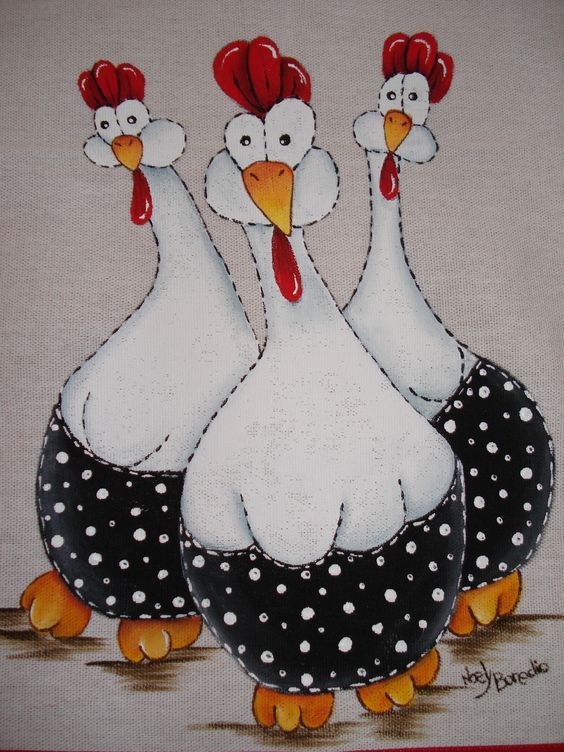 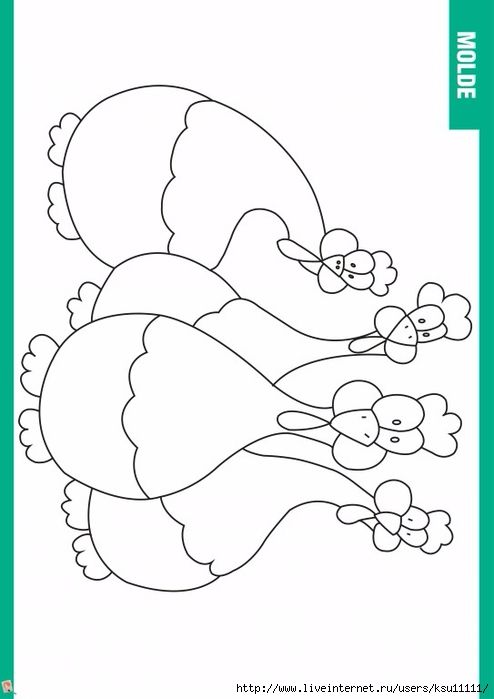 